РОЗПОРЯДЖЕННЯМІСЬКОГО ГОЛОВИм. СумиЗ метою формування національної свідомості, патріотизму, громадянської позиції серед молоді, на виконання завдання 3.1 підпрограми 1 цільової комплексної програми «Суми-громада для молоді» на 2022-2024 роки, затвердженої рішенням Сумської міської ради від 23 грудня 2021 року № 2698-МР (зі змінами), керуючись пунктом 20 частини 4 статті 42 Закону України «Про місцеве самоврядування в Україні»:	1. Відділу молодіжної політики Сумської міської ради (Сахнюк Т.В.) провести у травні 2023 року фотоконкурс «Вишиванка – мій генетичний код», згідно з Положенням (додаток 1).2. Департаменту фінансів, економіки та інвестицій Сумської міської ради (Липова С.А.) здійснити в установленому порядку фінансування видатків у сумі              2 490 (дві тисячі чотириста дев’яносто) гривень 00 коп., передбачених в бюджеті Сумської міської територіальної громади згідно кошторису витрат по КПКВК 0213131 «Здійснення заходів та реалізація проектів на виконання Державної цільової соціальної програми «Молодь України» (додаток 2).3. Відділу бухгалтерського обліку та звітності Сумської міської ради (Костенко О.А.) провести розрахунки по відділу молодіжної політики згідно з наданими документами.4. Департаменту комунікацій та інформаційної політики Сумської міської ради (Кохан А.І.) забезпечити висвітлення заходів в засобах масової інформації.5. Контроль за виконанням даного розпорядження покласти на заступника міського голови з питань діяльності виконавчих органів ради згідно з розподілом обов’язків.Міський голова 									О.М. ЛисенкоСахнюк Т.В. 700-665Розіслати: Костенко О.А, Кохан А.І., Липовій С.А., Полякову С.В., Сахнюк Т.В.                      Додаток 1до розпорядження міського голови від  27.04.2023  № 131-РЗатвердженорозпорядженням міського голови від  27.04.2023  № 131-РПОЛОЖЕННЯ фотоконкурсу «Вишиванка – мій генетичний код»РОЗДІЛ І1. Назва заходу: Фотоконкурс «Вишиванка – мій генетичний код»                              (далі – Конкурс).2. Рівень проведення: міський.3. Зміст заходу: національно-патріотичний, що проводиться з нагоди Дня вишиванки направлений на формування національної свідомості, громадянської позиції серед молоді.4. Підстава для проведення заходу: рішення Сумської міської ради від 23 грудня 2021 року № 2698-МР, «Про цільову комплексну програму «Суми-громада для молоді» на 2022-2024 роки (зі змінами). 5. Строк реалізації заходу: травень 2023 року.7. Мета фотоконкурсу: підтримка народних та родинних традицій, які яскраво відображають національну самоідентичність молоді на ґрунті розуміння та освоєння етнокультурних цінностей та культурних кодів у розрізі громадянського і патріотичного виховання, виховання любові і бережливого ставлення до спадщини українського народу, шанобливого ставлення до майстрів народної творчості.8. Завдання заходу:- залучення молоді міста до загальноміських заходів;- створення умов для самореалізації талановитої та креативної молоді;- сприяти розвитку та інтересу до національних звичаїв та обрядів;- виховувати почуття національної гордості та пошани традиціям власного народу;- популяризація етнокультурних цінностей.9. Очікувані результати.Досягнення поставленої мети та завдань заходу.РОЗДІЛ ІІ	Відповідальний за проведення заходу відділ молодіжної політики Сумської міської ради.РОЗДІЛ ІІІ	Хід конкурсу:У Конкурсі беруть участь молоді люди віком від 14 до 35 років, учнівська, студентська, працююча та не працююча молодь, що проживає на території Сумської територіальної громади. На першому етапі Конкурсу необхідно виконати всі умови:З 02 до 17 травня 2023 року (включно), опублікувати власне фото у вишиванці в мережі Facebook або Instagram, відмітивши сторінку відділу молодіжної політики СМР з підписом «Беру участь у фотоконкурсі «Вишиванка – мій генетичний код».Підписатися на сторінки відділу у Facebook, Instagram, TikTok та Telegram (посилання додаються).Заповнити реєстраційну форму для участі у Конкурсі, додавши у неї власне фото у вишиванці.Реєстраційна форма та фото надіслані після встановленого терміну або учасники, які не виконають всіх умов Конкурсу до участі не допускаються. На другому етапі, організатор Конкурсу у своєму Telegram-каналі публікує фото всіх учасників Конкурсу з формою для голосування. Термін голосування – з 18 по 22 травня.	Третій етап – підведення підсумків.Переможець визначається за найбільшою кількістю голосів. Оцінити учасників може будь-який активний користувач мобільного додатку Telegram.Перші 3 переможця, які набрали найбільшу кількість голосів, а також наступні 9 учасників з більшою кількістю голосів відповідно, будуть нагороджені призами від Сумської міської ради. Підсумки Конкурсу опублікуються організатором не пізніше 28 травня 2023 року на офіційних сторінках Відділу у соціальних мережах Facebook та Instagram.РОЗДІЛ ІVЗа рахунок коштів бюджету Сумської міської територіальної громади здійснюється оплата на придбання продукції для відзначення та нагородження переможців Конкурсу у сумі 2 490,00 гривень. Начальник відділумолодіжної політики								Т.В. СахнюкДодаток 2до розпорядження міського голови від  27.04.2023  № 131-РР О З Р А Х У Н О Квитрат на проведення фотоконкурсу«Вишиванка – мій генетичний код»КЕКВ 2210:придбання USB-флеш-накопичувача 3 шт. х 350,00 грн. = 1050,00 грн.придбання сумки-шоперу 9 шт. х 160,00 грн. = 1440,00 грн.                                                      	Усього: 2 490, 00 грн.					(дві тисячі чотириста дев’яносто) гривень 00 коп.Начальник відділумолодіжної політики							Т.В. СахнюкНачальник відділумолодіжної політики							Т.В. СахнюкЗаступник міського голови з питаньдіяльності виконавчих органів ради 				С.В. ПоляковНачальник відділу протокольної роботи та контролю							Л.В. МошаНачальник відділу бухгалтерського обліку та звітності, головний бухгалтер					О.А. КостенкоДиректор Департаменту фінансів, економіки та інвестицій							С.А. ЛиповаНачальник правового управління 					О.В. ЧайченкоКеруючий справами виконавчого комітету 			Ю.А. Павлик 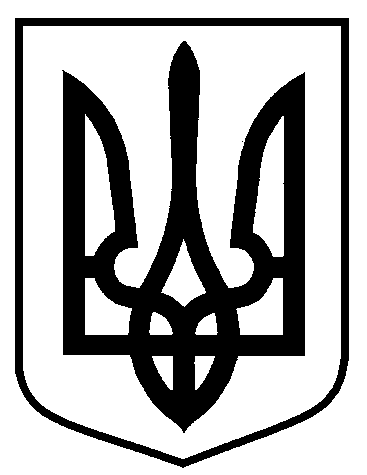 від  27.04.2023  № 131-Р Про проведення фотоконкурсу«Вишиванка – мій генетичний код»